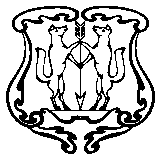 АДМИНИСТРАЦИЯ ГОРОДА ЕНИСЕЙСКАКрасноярского краяПОСТАНОВЛЕНИЕ«31» октября 2018 г.                            г. Енисейск                                       № 238-пО внесении изменений в постановление администрации города от 29.10.2013 № 316-п «Об утверждении муниципальной программы «Формирование информационного пространства на территории города Енисейска»	В соответствии со статьей 179 Бюджетного кодекса Российской Федерации, постановлением администрации города от 06.08.2013 № 243-п «Об утверждении Порядка принятия решений о разработке муниципальных программ города Енисейска, их формировании и реализации», руководствуясь статьями 37, 39 и 43  Устава города Енисейска, ПОСТАНОВЛЯЮ:	1. Внести в постановление администрации города от 29.10.2013 № 316-п «Об утверждении муниципальной программы «Формирование информационного пространства на территории города Енисейска» следующее изменение:	муниципальную программу «Формирование информационного пространства на территории города Енисейска» изложить в редакции согласно приложению.	2. Опубликовать постановление в газете «Енисейск-Плюс» и  разместить на интернет портале органов местного самоуправления www.eniseysk.com.	3. Постановление вступает в силу с 01 января 2019 года, но не ранее дня следующего за днем его официального опубликования.Исполняющий обязанности главы города                                              В.В. НикольскийПочекутова Наталья Петровна(839195) 2-60-65Приложениек постановлению администрации городаот «31»    10    2018   № 238-пМуниципальная программа города Енисейска«Формирование информационного пространства города Енисейска»Паспорт муниципальной программы	1. Общая характеристика текущего состояния информационного пространства на территории муниципального образования город Енисейск. Основные цели, задачи и сроки реализации муниципальной программыВ целях получения более полного доступа населения к информации о деятельности органов местного самоуправления города Енисейска с июля 2005 года учреждено печатное средство массовой информации – еженедельная городская газета  «Енисейск-Плюс». В Уставе города данная газета определена как официальный печатный орган муниципального образования. Учреждение печатного СМИ позволяет публиковать муниципальные правовые акты и расширенные комментарии к ним, отслеживать работу органов местного самоуправления во всех направлениях, обеспечивая информационным сопровождением государственные преобразования и муниципальные целевые программы, затрагивающие интересы населения. Немаловажно, что газета «Енисейск-Плюс» позволяет заранее изучать общественное мнение по социально - значимым законопроектам, НПА местного значения, что снижает риск возникновения социального напряжения. В рамках взаимодействия органов местного самоуправления с институтами гражданского общества, общественным организациям города предоставляется возможность безвозмездно публиковать материалы, выражающие позицию по тем или иным вопросам, отношение к темам. Особое внимание газета уделяет информированию социально уязвимых слоев населения. Управлением социальной защиты населения, Пенсионным фондом, Центром занятости населения подготавливаются проблемные материалы для граждан. Специалисты по работе с обращениями граждан регулярно взаимодействуют с газетой: по результатам анализа наиболее острых тем обращений публикуются статьи, комментарии специалистов. Газета «Енисейск-Плюс» безвозмездно передается в библиотеки города, в приемные администрации города и городского Совета депутатов, в Совет ветеранов, городской архив, Молодежный центр, Культурный центр для свободного доступа граждан, не оформивших подписку или не имеющих возможности приобрести газету в розничной продаже. Кроме того, все экземпляры выпусков газеты, начиная со времени её создания, хранятся в организационном отделе администрации в оперативном свободном доступе для всех граждан, желающих ознакомиться с тем или иным НПА. Для обеспечения большей открытости и доступности информации действует интернет-сайт города Енисейска (www.eniseisk.соm). Структура сайта и перечни представленной информации полностью соответствуют   8-ФЗ "Об обеспечении доступа к информации о деятельности государственных органов и органов местного самоуправления". Здесь представлены основные городские события, извещения, сообщения для юридических и физических лиц, наиболее важные НПА и многое другое. На сайте выставлены утвержденные регламенты муниципальных услуг, электронные формы и бланки заявлений. Также представлена структура органов местного самоуправления – сведения о городском Совете депутатов, об отделах и специалистах администрации с указанием адресов, телефонов и электронных адресов. Организована виртуальная приемная главы города. Вопросы, поступившие в адрес приемной, рассматриваются в порядке, действующем для обращений граждан. Для оперативного информирования населения о мероприятиях, рабочих совещаниях, сессиях городского Совета и т.п. в центральной части города установлено электронное информационное табло «Бегущая строка», а также используется «Дорожное радио» (местный выпуск). По наиболее актуальным НПА, даются аналитически-разъяснительные материалы в газету «Енисейская правда», комментарии на телеканале «Енисей-регион, телеканале «Енисей-Информ ТВ».Цель муниципальной программы - обеспечение информационной открытости и доступности с учетом актуальных потребностей гражданского общества, реализация государственных и общественных интересов в сфере информирования населенияЗадача муниципальной  программы - обеспечение информационного сопровождения всех сфер жизнедеятельности и государственной политики.Срок реализации муниципальной программы - 2019 год и плановый период 2020 - 2021 годов.	2. Перечень подпрограмм, краткое описание	Исходя из масштабности решаемых в рамках муниципальной программы задач, в состав муниципальной программы вошла одна подпрограмма «Информационное обеспечение территории города Енисейска».	В рамках подпрограммы предусмотрены мероприятия, реализуемые в сфере информационного обеспечения деятельности органов местного самоуправления Енисейска, формирования муниципальных информационных ресурсов и обеспечение прав граждан и хозяйствующих субъектов на свободный доступ к ним. Применение данных способов и форм информирования населения посредством различных видов СМИ позволит создать полноценное единое информационное пространство в городе Енисейске, что в полной мере обеспечивает оперативность, объективность и доступность информации для всех категорий жителей. 	3. Перечень нормативных правовых актов, которые необходимы для реализации мероприятий программы, подпрограммы8-ФЗ "Об обеспечении доступа к информации о деятельности государственных органов и органов местного самоуправления";Закон РФ от 27.12.1991 N 2124-1 (ред. от 25.11.2017) "О средствах массовой информации";Устав МО г. Енисейск;Постановление администрации г. Енисейска от 21.09.2011 № 262-п «Об утверждении Регламента функционирования официального интернет-портала органов местного самоуправления МО город Енисейск»;Решение Енисейского городского Совета депутатов от 26.11.2005 № 49-259 «Об утверждении Порядка опубликования официальных документов органа местного самоуправления – город Енисейск».	4. Перечень целевых индикаторов и показателей результативности муниципальной программы	Муниципальной программой предусмотрено достижение следующей цели -  обеспечение информационной открытости и доступности с учетом актуальных потребностей гражданского общества	Установлены следующие целевые индикаторы:	обеспечение бесперебойной работы информационно-коммуникационной инфраструктуры ОМСУ		5. Ресурсное обеспечение муниципальной программы за счет средств бюджета города, вышестоящих бюджетов и внебюджетных источников	Ресурсное обеспечение настоящей Программы осуществляется за счет средств бюджета города. Ответственным исполнителем за реализацию мероприятий настоящей Программы является администрация города Енисейска.Объем бюджетных ассигнований Программы составит 5 505 000,0 рублей, в том числе по годам:2019 год – 1 835 000,0 рублей, в том числе: средства бюджета города – 1 420 000,0 рублей;2020 год – 1 835 000,0 рублей,  в том числе: средства бюджета города – 1 420 000,0  рублей;2021 год – 1 835000,0 рублей, в том числе: средства бюджета города – 1 420 000,0 рублей.	Общий объем финансирования подпрограммы 1 «Информационное обеспечение территории города Енисейска» – 5 505 000,0  рублей, в том числе:	2018 год – 1 835 000,0  рублей;	2019 год – 1 835 000,0 рублей;	2020 год -  1 835 000,0 рублей.6. Подпрограммы ПрограммыПодпрограмма 1«Информационное обеспечение территории города Енисейска»Паспорт подпрограммы 1	1. Постановка общегородской проблемы подпрограммы	В рамках реализации подпрограммы предусмотрены мероприятия, осуществляемые  в сфере информационного обеспечения деятельности органов местного самоуправления Енисейска, формирования муниципальных информационных ресурсов и обеспечение прав граждан и хозяйствующих субъектов на свободный доступ к ним. Применение всех вышеуказанных способов и форм информирования населения посредством различных видов СМИ позволит создать полноценное единое информационное пространство в городе Енисейске, что в полной мере обеспечивает оперативность, объективность и доступность информации для всех категорий жителей. 	2. Основная цель, задачи, сроки выполнения и показатели результативности подпрограммыЦель муниципальной подпрограммы 1 - обеспечение информационной открытости и доступности с учетом актуальных потребностей гражданского общества, реализация государственных и общественных интересов в сфере информирования населенияЗадача муниципальной  подпрограммы 1 - обеспечение информационного сопровождения всех сфер жизнедеятельности и государственной политики.Срок реализации муниципальной подпрограммы - 2019 год и плановый период 2020 - 2021 годов.	Подпрограммой установлены следующие показатели результативности:	объем опубликованных НПД и информационных материалов в печатном СМИ (листов): 	2019г. – 312; 2020г. – 312; 2021г. – 312;объем ретрансляции радионовостей, (минут/день):	2019г. – 9; 2020г. – 9; 2021г. – 9;частота обновления информации на официальном сайте МО г. Енисейск, (сутки):	2019г. – 260; 2020г. – 300; 2021г. – 300;продолжительность трансляции новостной информации в системе «электронное табло», (минут/день):	2019г. – 5; 2020г. – 6; 2021г. – 10.	3. Механизм реализации подпрограммы	Финансирование мероприятий муниципальной подпрограммы1«Информационное обеспечение территории города Енисейска»   осуществляется  за счет средств муниципального бюджета. Общий объем финансирования подпрограммы составляет – 5 505 000,0  рублей, в том числе:	2019 год – 1 835 000,0  рублей	2020 год – 1 835 000,0 рублей	2021 год -  1 835 000,0 рублей	Текущее управление и контроль за реализацией муниципальной  подпрограммы осуществляет администрация города Енисейска.	4. Характеристика основных мероприятий подпрограммы	Основное мероприятие подпрограммы - обеспечение деятельности (оказание услуг) МБУ«Енисейский городской информационный центр»» в рамках реализации  подпрограммы «Информационное обеспечение территории города Енисейска» муниципальной программы «Формирование информационного пространства города Енисейска».Деятельность учреждения направлена на предоставление качественных информационных услуг средствами массовой информации, действующими на территории города, по освещению деятельности органов местного самоуправления на территории города Енисейска.	Главным распорядителем бюджетных средств является администрация города Енисейска, срок исполнения мероприятий, предусмотренных подпрограммой: 2019 год и плановый период 2020-2021 годов.Приложение 1к муниципальной программе «Формирование информационного пространства города Енисейска»  Перечень мероприятий подпрограмм и отдельных мероприятий муниципальной программыПриложение 2к муниципальной программе «Формирование информационного пространства города Енисейска» на 2019 год и плановый период 2020 – 2021 годов Перечень нормативных правовых актов администрации города,которые необходимо принять в целях реализации мероприятий программы, подпрограммыПриложение 3к муниципальной программе «Формирование информационного пространства города Енисейска»                                                                                                                                                   на 2019 год и плановый период 2020 – 2021 годов Сведения о целевых индикаторах и показателях результативности муниципальной программы,                                                             подпрограмм муниципальной программы, отдельных мероприятиях  и их значенииПриложение 4к муниципальной программе «Формирование информационного пространства города Енисейска»Прогнозсводных показателей муниципальных заданий на оказаниемуниципальных услуг (выполнение работ) МБУ «Енисейский городской информационный центр»Руб.Приложение 5к муниципальной программе «Формирование информационного пространства города Енисейска»Распределение планируемых расходов по подпрограммам  и мероприятиям муниципальной программыПриложение 6к муниципальной программе «Формирование информационного пространства города Енисейска»Распределение планируемых объемов финансирования муниципальной                                 программы по источникам финансированияНаименование муниципальной программы«Формирование информационного пространства города Енисейска» Ответственный исполнительМуниципальной программыАдминистрация города ЕнисейскаСоисполнителимуниципальной   программыСтруктура муниципальной программы, перечень подпрограммПодпрограмма 1 «Информационное обеспечение территории города Енисейска» Цель муниципальной программы 1. Обеспечение информационной открытости и доступности с учетом актуальных потребностей гражданского обществаЗадачимуниципальнойпрограммы1. Обеспечение информационного сопровождения всех сфер жизнедеятельности муниципального образования г. ЕнисейскСроки реализации муниципальной программы2019 год и плановый период 2020 - 2021 годовЦелевые индикаторыОбеспечение бесперебойной работы информационно-коммуникационной инфраструктуры ОМСУ:2019г. – 100%, 2020г. – 100%, 2021г. – 100%Объем бюджетных ассигнований муниципальной программыОбъем бюджетных ассигнований Программы составит                  5 505 000,0 рублей, в том числе:2019 год – 1 835 000,0 рублей, в том числе:средства бюджета города – 1 835 000,0 рублей;2020 год – 1 835 000,0 рублей,  в том числе:средства бюджета города – 1 835 000,0  рублей;2021 год – 1 835000,0 рублей, в том числе:средства бюджета города – 1 835 000,0 рублей.Общий объем финансирования подпрограммы 1 ««Информационное обеспечение территории города Енисейска» – 5 505000,0  рублей, в том числе:2019 год – 1 835 000,0  рублей;2020 год – 1 835 000,0 рублей;2021 год -  1 835 000,0 рублей.Наименование подпрограммыПодпрограмма 1 «Информационное обеспечение территории города Енисейска»Исполнитель мероприятий подпрограммыАдминистрация города ЕнисейскаСоисполнитель подпрограммыЦель подпрограммы1. Обеспечение информационной открытости и доступности с учетом актуальных потребностей гражданского обществаЗадача подпрограммы1. Обеспечение информационного сопровождения всех сфер жизнедеятельности муниципального образования                            г. ЕнисейскПоказатели результативности подпрограммыобъем опубликованных НПД и информационных материалов в печатном СМИ (листов): 2019г. – 312; 2020г. – 312; 2021г. – 312объем ретрансляции радионовостей, (минут/день):2019г. – 9; 2020г. – 9; 2021г. – 9частота обновления информации на официальном сайте МО г. Енисейск, (сутки):2019г. – 260; 2020г. – 300; 2021г. – 300продолжительность трансляции новостной информации в системе «электронное табло», (минут/день):2019г. – 5; 2020г. – 6; 2021г. – 10.Срок реализации подпрограммы2019 год и плановый период 2020 - 2021 годовОбъемы и источники финансирования подпрограммыОбщий объем финансирования подпрограммы 1«Информационное обеспечение территории города Енисейска» – 5 505 000,0  рублей, в том числе:2018 год – 1 835 000,0  рублей2019 год – 1 835 000,0 рублей2020 год -  1 835 000,0 рублей№ п/пНаименование мероприятияОтветственный исполнитель мероприятияСрокСрокОжидаемый результат (краткое описание)Последствия нереализации мероприятияСвязь с показателями муниципальной программы (подпрограммы)№ п/пНаименование мероприятияОтветственный исполнитель мероприятияначала реализацииокончания реализацииОжидаемый результат (краткое описание)Последствия нереализации мероприятияСвязь с показателями муниципальной программы (подпрограммы)123456781Подпрограмма 1 «Информационное обеспечение территории города Енисейска»Подпрограмма 1 «Информационное обеспечение территории города Енисейска»Подпрограмма 1 «Информационное обеспечение территории города Енисейска»Подпрограмма 1 «Информационное обеспечение территории города Енисейска»Подпрограмма 1 «Информационное обеспечение территории города Енисейска»Подпрограмма 1 «Информационное обеспечение территории города Енисейска»Подпрограмма 1 «Информационное обеспечение территории города Енисейска»1.Обеспечение деятельности МБУ «Енисейский городской информационный центр»Администрация города Енисейска20192021Создание полноценного единого информационного пространства в городе Енисейске, обеспечивающего оперативность, объективность и доступность информации для всех категорий жителей. Низкий уровень информированности населенияОбеспечение бесперебойной работы информационно-коммуникационной инфраструктуры ОМСУ№ Наименование нормативного правового актаПредмет регулирования, основное содержаниеОтветственный исполнитель и соисполнителиОжидаемые сроки принятия (год, квартал)123451Решение Енисейского городского Совета депутатов «О создании и обеспечении перехода на новый информационный ресурс органов местного  самоуправления муниципального образования – город Енисейск»Признание официальным интернет-порталом органов местного  самоуправления МО - город Енисейск–www/eniseysk24.ruЕнисейский городской Совет депутатовМБУ «ЕГИЦ»1 кв. 2019 г.2Решение Енисейского городского Совета депутатов «О создании и нового информационного ресурса органов местного  самоуправления муниципального образования – город Енисейск»Признание официальным СМИ органов местного  самоуправления МО - город Енисейск–сетевого издания www/енисейск-плюс.рфЕнисейский городской Совет депутатовМБУ «ЕГИЦ»1 кв. 2019 г.3О внесении изменений в постановление администрации города от 27.05.2013 №  190-п «О внесении изменений в постановление от 21 сентября 2011 года № 262-п «Об утверждении Регламента функционирования официального интернет - портала органов местного самоуправления муниципального образования - город Енисейск»Утверждение Регламента функционирования официального интернет-портала органов местного самоуправления МО – город ЕнисейскАдминистрация города ЕнисейскаМБУ «ЕГИЦ»1 кв. 2019 г.№ п/пНаименование целевого индикатора, показателя результативностиЕдиницы измеренияВес показателя рез-ти.Источник информацииПериодичность определения значений целевых индикаторов, показателей результативностиЗначения показателейЗначения показателейЗначения показателейЗначения показателей№ п/пНаименование целевого индикатора, показателя результативностиЕдиницы измеренияВес показателя рез-ти.Источник информацииПериодичность определения значений целевых индикаторов, показателей результативности2018 год2019 год2020 год2021 год12345678910Муниципальная программа «Формирование информационного пространства города Енисейска » на 2018 год и плановый период  2019 - 2020 годовМуниципальная программа «Формирование информационного пространства города Енисейска » на 2018 год и плановый период  2019 - 2020 годовМуниципальная программа «Формирование информационного пространства города Енисейска » на 2018 год и плановый период  2019 - 2020 годовМуниципальная программа «Формирование информационного пространства города Енисейска » на 2018 год и плановый период  2019 - 2020 годовМуниципальная программа «Формирование информационного пространства города Енисейска » на 2018 год и плановый период  2019 - 2020 годовМуниципальная программа «Формирование информационного пространства города Енисейска » на 2018 год и плановый период  2019 - 2020 годовМуниципальная программа «Формирование информационного пространства города Енисейска » на 2018 год и плановый период  2019 - 2020 годовМуниципальная программа «Формирование информационного пространства города Енисейска » на 2018 год и плановый период  2019 - 2020 годовМуниципальная программа «Формирование информационного пространства города Енисейска » на 2018 год и плановый период  2019 - 2020 годовМуниципальная программа «Формирование информационного пространства города Енисейска » на 2018 год и плановый период  2019 - 2020 годов1Целевой индикатор 1. Доля опубликованных в СМИ и (или) в сети Интернет нормативных правовых актов к общему числу изданных нормативных правовых актов:%ХВедомственная отчетностьпо итогам года11001100110011002Целевой индикатор 2. Обеспечение бесперебойной работы информационно-коммуникационной инфраструктуры ОМСУ%ХВедомственная отчетностьпо итогам года11001100110011003Подпрограмма 1"Информационное обеспечение территории города Енисейска»Подпрограмма 1"Информационное обеспечение территории города Енисейска»Подпрограмма 1"Информационное обеспечение территории города Енисейска»Подпрограмма 1"Информационное обеспечение территории города Енисейска»Подпрограмма 1"Информационное обеспечение территории города Енисейска»Подпрограмма 1"Информационное обеспечение территории города Енисейска»Подпрограмма 1"Информационное обеспечение территории города Енисейска»Подпрограмма 1"Информационное обеспечение территории города Енисейска»Подпрограмма 1"Информационное обеспечение территории города Енисейска»Показатель результативности 1. Объем опубликованных НПД и информационных материалов в печатном СМИ (листов)шт.ХВедомственная отчетностьпо итогам года208312312312Показатель результативности 2.Объем ретрансляции радионовостей, (минут):ед.ХВедомственная отчетностьпо итогам года9999Показатель результативности 3. Частота обновления информации на официальном сайте МО г. Енисейск, (сутки)ед.ХВедомственная отчетностьпо итогам года260260300300Показатель результативности 4. Продолжительность трансляции новостной информации в системе «Электронное табло», (минут)ед.ХВедомственная отчетностьпо итогам года35610N п/пНаименование услуги (работы), показателя объема услуги (работы), подпрограммы, мероприятийЗначение показателя объема услуги (работы)Значение показателя объема услуги (работы)Значение показателя объема услуги (работы)Расходы бюджета на оказание муниципальной услуги (работы)Расходы бюджета на оказание муниципальной услуги (работы)Расходы бюджета на оказание муниципальной услуги (работы)N п/пНаименование услуги (работы), показателя объема услуги (работы), подпрограммы, мероприятий2019 год2020 год2021 год2019 год2020год2021 год123456782Наименование услуги (работы) и ее содержание:  Ведение информационных ресурсов и баз данныхНаименование услуги (работы) и ее содержание:  Ведение информационных ресурсов и баз данныхНаименование услуги (работы) и ее содержание:  Ведение информационных ресурсов и баз данныхНаименование услуги (работы) и ее содержание:  Ведение информационных ресурсов и баз данныхНаименование услуги (работы) и ее содержание:  Ведение информационных ресурсов и баз данныхНаименование услуги (работы) и ее содержание:  Ведение информационных ресурсов и баз данныхНаименование услуги (работы) и ее содержание:  Ведение информационных ресурсов и баз данных3Показатель объема услуги (работы): Количество информационных ресурсов и баз данных, единицПоказатель объема услуги (работы): Количество информационных ресурсов и баз данных, единицПоказатель объема услуги (работы): Количество информационных ресурсов и баз данных, единицПоказатель объема услуги (работы): Количество информационных ресурсов и баз данных, единицПоказатель объема услуги (работы): Количество информационных ресурсов и баз данных, единицПоказатель объема услуги (работы): Количество информационных ресурсов и баз данных, единицПоказатель объема услуги (работы): Количество информационных ресурсов и баз данных, единиц4Подпрограмма 1 «Информационное обеспечение территории города Енисейска»Подпрограмма 1 «Информационное обеспечение территории города Енисейска»Подпрограмма 1 «Информационное обеспечение территории города Енисейска»Подпрограмма 1 «Информационное обеспечение территории города Енисейска»Подпрограмма 1 «Информационное обеспечение территории города Енисейска»Подпрограмма 1 «Информационное обеспечение территории города Енисейска»Подпрограмма 1 «Информационное обеспечение территории города Енисейска»5Количество информационных ресурсов и баз данных, единиц4441 835 000,01 835 000,01 835 000,0СтатусНаименование программы, подпрограммы, основного мероприятияОтветственный исполнитель, соисполнителиКод бюджетной классификацииКод бюджетной классификацииКод бюджетной классификацииКод бюджетной классификацииРасходы по годам, рублейРасходы по годам, рублейРасходы по годам, рублейРасходы по годам, рублейСтатусНаименование программы, подпрограммы, основного мероприятияОтветственный исполнитель, соисполнителиГРБСРзПрЦСРВР2019год2020год2021годитого на период1234567891011Муниципальная программа«Формирование информационного пространства города Енисейска» 09000000001 835 000,01 835 000,01 835 000,05 505 000,0Подпрограмма 1«Информационное обеспечение территории города Енисейска09100000001 835 000,01 835 000,01 835 000,05 505 000,0Обеспечение деятельности(оказание услуг) подведомственных учреждений в рамках подпрограммы «Информационное обеспечение территории города Енисейска»Администрация города Енисейска017120009100845706101 835 000,01 835 000,01 835 000,05 505 000,0Источники и направления финансированияОбъем финансирования, рублейОбъем финансирования, рублейОбъем финансирования, рублейОбъем финансирования, рублейИсточники и направления финансированиявсегов том числе по годамв том числе по годамв том числе по годамИсточники и направления финансированиявсего2019 год2020год2021 годВсего по Программе5 505 000,01 835 000,01 835 000,01 835 000,0по источникам финансирования:по источникам финансирования:по источникам финансирования:по источникам финансирования:по источникам финансирования:1. Бюджет города5 505 000,01 835 000,01 835 000,01 835 000,02. Краевой бюджет3. Федеральный бюджет4. Внебюджетные источникиПодпрограмма 1  «Информационное обеспечение территории города Енисейска», всего5 505 000,01 835 000,01 835 000,01 835 000,0по источникам финансирования:по источникам финансирования:по источникам финансирования:по источникам финансирования:по источникам финансирования:1. Бюджет города5 505 000,01 835 000,01 835 000,01 835 000,02. Краевой бюджет3. Федеральный бюджет4. Внебюджетные источники